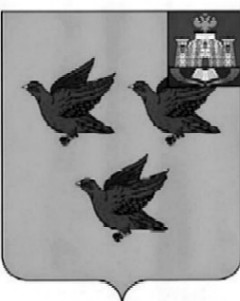 РОССИЙСКАЯ ФЕДЕРАЦИЯОРЛОВСКАЯ ОБЛАСТЬЛИВЕНСКИЙ ГОРОДСКОЙ СОВЕТ НАРОДНЫХ ДЕПУТАТОВРЕШЕНИЕ «28» октября 2021 г. № 2/033-ГС                            Принято на 2 заседанииЛивенского городского Советанародных депутатов VI созыва   О внесении изменений в решение Ливенского городского Совета народных депутатов от 25 апреля . № 12/76-ГС«Об утверждении Положения «О постоянных депутатских комиссиях Ливенского городского Совета народных депутатов»В соответствии с пунктом 1 части 3 статьи 21 Устава города Ливны Орловской области Ливенский  городской Совет народных депутатовРЕШИЛ:1. Внести в Приложение к решению Ливенского городского Совета народных депутатов от 25 апреля 2012 г. № 12/76-ГС «Об утверждении Положения «О постоянных депутатских комиссиях Ливенского городского Совета народных депутатов» изменение, дополнив  примерный перечень вопросов, относящихся к ведению постоянных комиссий Ливенского городского Совета народных депутатов пунктом  6 следующего содержания:«6. Мандатная комиссия.   В компетенцию мандатной комиссии входит рассмотрение вопросов:1) о проверке полномочий депутатов городского Совета;2) о работе депутатов городского Совета в избирательном округе;3) о работе депутатов с заявлениями и жалобами граждан;4) о вопросах депутатской этики;5) о прекращении полномочий депутатов;6) о представлении органов прокуратуры в отношении депутатов городского Совета;7) о применении к депутату Ливенского городского Совета народных депутатов, главе города Ливны мер ответственности, предусмотренных частью 7.3-1 статьи 40 Федерального закона от 6 октября 2003 г. № 131-ФЗ «Об общих принципах организации местного самоуправления в Российской Федерации».2. Настоящее решение вступает в силу со дня его официального опубликования.Председатель Ливенского городскогоСовета народных депутатов                                                               Е.Н.Конищева